                                                                                        عميد الكلية                                                                                                                         .................................المملكة العربية السعوديةوزارة التعليمجامعة الأمير سطام بن عبدالعزيز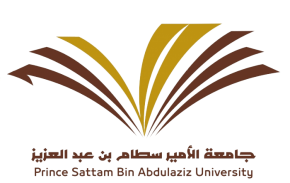 Kingdom of Saudi ArabiaMinistry of  EducationPrince Sattam Bin AbdulAziz Universityطلب اختبار نهائي بديلاليوماليومالتاريخالعام الجامعيالعام الجامعيالفصل الدراسيبيانات الطالببيانات الطالببيانات الطالببيانات الطالببيانات الطالبالكليةالكليةالقسمالإسمالإسمالرقم الجامعيالمستوىالمستوىرقم الجوالرقم الجوالرقم جوال آخرطلبأرغب في منحي فرصة لإجراء اختبار نهائي بديل للمقررات التي تغيبت عنها في الفصل الدراسي الثاني للعام الدراسي (40  14/  41 14)  .وذلك للأسباب الآتية :..................................................................................................................................................................................................................................................................................................................................................................................................................................................................................................................المقررات المطلوب اختبار بديل عنها :طلبأرغب في منحي فرصة لإجراء اختبار نهائي بديل للمقررات التي تغيبت عنها في الفصل الدراسي الثاني للعام الدراسي (40  14/  41 14)  .وذلك للأسباب الآتية :..................................................................................................................................................................................................................................................................................................................................................................................................................................................................................................................المقررات المطلوب اختبار بديل عنها :طلبأرغب في منحي فرصة لإجراء اختبار نهائي بديل للمقررات التي تغيبت عنها في الفصل الدراسي الثاني للعام الدراسي (40  14/  41 14)  .وذلك للأسباب الآتية :..................................................................................................................................................................................................................................................................................................................................................................................................................................................................................................................المقررات المطلوب اختبار بديل عنها :طلبأرغب في منحي فرصة لإجراء اختبار نهائي بديل للمقررات التي تغيبت عنها في الفصل الدراسي الثاني للعام الدراسي (40  14/  41 14)  .وذلك للأسباب الآتية :..................................................................................................................................................................................................................................................................................................................................................................................................................................................................................................................المقررات المطلوب اختبار بديل عنها :طلبأرغب في منحي فرصة لإجراء اختبار نهائي بديل للمقررات التي تغيبت عنها في الفصل الدراسي الثاني للعام الدراسي (40  14/  41 14)  .وذلك للأسباب الآتية :..................................................................................................................................................................................................................................................................................................................................................................................................................................................................................................................المقررات المطلوب اختبار بديل عنها :يوصي مجلس الكلية في جلسته (                     ) بتاريخ       /       /             هـ   بــ □ الموافقة  |  □ عدم الموافقة  على إجراء إختبار بديل نهائي للطالب المذكور وإبلاغ القسم الذي ينتمي إليه الطالب بالقرار مع التوجيه بإعلام الطالب .                                                                يعتمد ،  يوصي مجلس الكلية في جلسته (                     ) بتاريخ       /       /             هـ   بــ □ الموافقة  |  □ عدم الموافقة  على إجراء إختبار بديل نهائي للطالب المذكور وإبلاغ القسم الذي ينتمي إليه الطالب بالقرار مع التوجيه بإعلام الطالب .                                                                يعتمد ،  يوصي مجلس الكلية في جلسته (                     ) بتاريخ       /       /             هـ   بــ □ الموافقة  |  □ عدم الموافقة  على إجراء إختبار بديل نهائي للطالب المذكور وإبلاغ القسم الذي ينتمي إليه الطالب بالقرار مع التوجيه بإعلام الطالب .                                                                يعتمد ،  يوصي مجلس الكلية في جلسته (                     ) بتاريخ       /       /             هـ   بــ □ الموافقة  |  □ عدم الموافقة  على إجراء إختبار بديل نهائي للطالب المذكور وإبلاغ القسم الذي ينتمي إليه الطالب بالقرار مع التوجيه بإعلام الطالب .                                                                يعتمد ،  يوصي مجلس الكلية في جلسته (                     ) بتاريخ       /       /             هـ   بــ □ الموافقة  |  □ عدم الموافقة  على إجراء إختبار بديل نهائي للطالب المذكور وإبلاغ القسم الذي ينتمي إليه الطالب بالقرار مع التوجيه بإعلام الطالب .                                                                يعتمد ،  